Equestrian Competition Rules & Regulations  Judging begins for Ponies at 8am sharp and for Horses at 9:15 am. Entry monies must be paid before horses or ponies can compete in any class. Entries are required to be made on www.showday.online accompanied by the total entry fees payable, correctly calculated, and be in the hands of the Show secretary by midday on the closing date, 5 January 2018. The responsibility for eligibility and accuracy of entries rests solely with the exhibitors. Late entries will be accepted at the discretion of the Secretary, but must include an additional $15 fee.  All entries must be made in the name of the bona fide owner of the exhibits hereinafter called the Exhibitor, and such exhibits must have been the property of the Exhibitor at the time of entry. Registered Lessees of animals are permitted to enter under their own name.  No refunds will be given unless application accompanied by a veterinary or doctors certificate, then less 10%.  Organisers reserve the right to refuse any entry, without stating a reason.  Red tagged helmets are compulsory.   Stewards in the various classes are empowered to prevent any person interfering with the judges during adjudication.  Only the Judge, Stewards and Secretary are permitted inside the ring while the exhibits are being judged. The Judges are empowered to withhold prize money or awards in any section or class in which there is not sufficient merit. Competitors in local events must permanently reside within 30km of the shores of Lake Wakatipu. All protests in writing to be lodged with the Secretary, accompanied with a deposit of $25 within 30 minutes of adjudication. If in the opinion of the Committee such protest is deemed frivolous, the deposit will be forfeited. The decision of the Dispute Committee will be final.  Any person infringing the rules of the Society will be liable to a penalty not  exceeding $50. Where height is specified in the Horse and Pony sections, current height certificate must be carried and produced on request. Prize will not be awarded to anyone not producing their height certificate.  Horse and pony height and performance cards must be carried. Failure to produce upon request will result in elimination. All wins in Novice classes within each section count and must be recorded. Should a novice horse or pony win an Open conformation class, these wins must also be recorded. Once a horse or pony has achieved six wins in either the conformation or Paced & Mannered, this horse is not eligible to return to Novice status should it change sections at the beginning of the new season. A Novice is a horse or pony which has not won six wins in relevant classes at the time of the Show, not at the time of entry.  Officials have the power in the equestrian sections to move horses or ponies to their correct classes with the approval and on advice of Judges.  This Show supports the RAS ‘Yellow Card’ system, which will operate in all sections of all RAS affiliated Shows and will be offered for any inappropriate behaviour towards Show officials, Judges, fellow competitors or any other third party connected with the Show bringing the discipline into disrepute, or cases which are of a less serious nature to the above in accordance with the Conduct of Members, Owners, Lessees, Competitors and/or Exhibitors as provided in the RAS Competitors and Judges Rulebook and Rule 13 of the RAS  ConstitutionRAS RULE 33 STATES: The use of tranquilisers, stimulants, or any drugs capable of affecting the performance of horses and ponies is forbidden.Competitors are advised that tests for forbidden substances may be carried out during the show and that testing of all animals is at the owner’s risk. Testing for forbidden substances will be carried out under the Royal Agricultural Society (Incorporated) (“RAS”) Forbidden Substance Judiciary Committee (FSJC) procedures and rules (Refer Rule 10 Royal Agricultural Society By-Laws and Regulations Section 55A)Points for Special Prizes and Cups in Aggregate: in all sections - first 5, second  3, third 2, and fourth 1. Champion 2 points extra, Reserve 1 point. In the event of a tie, the exhibitor gaining the most first prizes to be declared the winner.  All trophies are to be returned to the Secretary’s office on or before Show Day cleaned and polished. Stonewood Arena Equestrian Competitions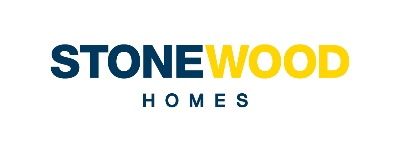 Entry available via www.showday.onlineChief Steward Horses & Ponies – Jenette Boyd Entry Fees (unless otherwise stated): Members $4.60, Non-Members $8.10 (incl. $1.10 RAS levy)Prize Money (unless otherwise stated): First $15, Second $10, Third $5 awarded at the end of the class.Competitors in Champion and Supreme Champion classes must be available at the time of judging. Judges will not wait.Saddle Ponies - Section ASponsored by Hansen Autos of QueenstownPonies over 138cm and not exceeding 148cm
RAS Height/Performance cards must be carriedJudging begins 8am sharp
Judge: Christine StevensonClass 401 BEST PRESENTED Best Local Exhibit to receive the Grieve Jardine Trophy Class 402 BEST NOVICE PONY (0-5 wins) Winner to go forward to the Champion Novice Trophy Class 403 BEST OPEN PONY (over 143 cm and not exceeding 148cm) Class 404 BEST OPEN PONY (over 138cm and not exceeding 143cm) Champion Section A Pony to go forward to Supreme Champion PonyReserve Champion Section A PonyClass 405 BEST NOVICE PACED & MANNERED PONY (0-5 wins) Class 406 BEST OPEN PACED & MANNERED PONY Winner to go forward to Melba Sutherland Memorial Cup Champion Paced & Mannered Pony Class 407 BEST RIDER Winner to go forward to Champion Pony Rider Class 408 BEST LOCAL PONYClass 409 BEST UTILITY PONY -to be ridden bareback by one riderSaddle Ponies - Sections B & CSponsored by Skippers Canyon
Ponies up to 138cm
RAS Height/Performance cards must be carriedJudging begins 8am sharp
Judge: Sandy FinlaterClass 410 BEST PRESENTED Best Local Exhibit to receive the Nokomai Station Challenge CupClass 411 BEST NOVICE PONY (0-5 wins) Winner to go forward to Champion Novice Pony Class 412 BEST OPEN PONY) (over 128cm and not exceeding 133cm)Class 413 BEST OPEN PONY (over 133cm and not exceeding 138cm) Champion Section B Pony to go forward to Supreme Champion PonyReserve Champion Section B PonyClass 414 BEST OPEN PONY (up to and including 128cm) Champion Section C Pony to go forward to Supreme Champion PonyReserve Champion Section C PonyClass 415 BEST NOVICE PACED & MANNERED PONY (0-5 wins) Class 416 BEST OPEN PACED & MANNERED PONY Winner to go forward to the Melba Sutherland Memorial Cup Champion Paced & Mannered Pony Class 417 BEST RIDER Winner to go forward to Champion Pony Rider Class 418 BEST LOCAL PONYClass 419 BEST UTILITY PONY to be ridden bareback by one rider Saddle Hunter PoniesSponsored by Anderson Outfitters

RAS Height/Performance cards must be carried Riders cannot enter open height classes in section B&C.  Winners will compete for the Championship at the conclusion of Sections A, B & CJudging begins 8 am sharp
Judge: Samantha WatsonClass 420 BEST PRESENTED HUNTER PONYClass 421 BEST NOVICE HUNTER PONY (0-5 wins) Winner to go forward to Champion Novice Pony Class 422 OPEN HUNTER PONY (over 138 cm and not exceeding 148 cm) Class 423 OPEN HUNTER PONY (over 128cm and not exceeding 138cm) Class 424 OPEN HUNTER PONY (up to 128cm) Class 425 BEST OPEN PACED AND MANNERED HUNTER PONY Winner to go forward to the Melba Sutherland Memorial Cup Champion Paced and Mannered Pony. Class 426 BEST NOVICE PACED AND MANNERED HUNTER PONY (0-5 wins) Class 427 BEST RIDER HUNTER PONY Winner to go forward to Champion Pony Rider Class 428 BEST LOCAL HUNTER PONYChampion Hunter PonyReserve Champion Hunter PonyChampion Novice PonyReserve Champion Novice PonyChampion Paced & Mannered Pony- Sections A, B & C to receive the Melba Sutherland Memorial Cup and $50 voucher. Champion Pony Rider to receive the Miller Cup for most points in Sections A, B & C (Local Exhibits only) Supreme Champion Pony Sections A, B & C to receive a Cup and $50, sponsored by the IB Sutherland Family. Saddle Ponies - First RiddenSponsored by MR Decorating Central Otago LtdPonies 148cm and underRiders must be 4 years of age or over. For combinations coming off the lead rein, and have never competed in an open ring at ANY equestrian event. Riders are to have a maximum of two seasons in this ring. Single rein only. Canter optional. The same combination cannot enter both the Leading Rein and First Ridden sections, but a pony can be entered in both with a different rider. Champion First Ridden Pony not eligible for Supreme Champion Pony.Judging begins 8am sharpJudge: Dee GordonClass 429 BEST PRESENTED, LOCALClass 430 BEST PRESENTEDClass 431 BEST BEGINNERS FIRST RIDDEN PONY suitability for a learner child. Winner to receive the Freda Margrie TrophyClass 432 BEST OPEN FIRST RIDDEN PONY - 60% Suitability, 40% Conformation Class 433 BEST FIRST RIDDEN RIDERClass 434 BEST FIRST RIDDEN RIDER, LOCAL Winner to receive the Mt Menzies Cup Champion First Ridden PonyReserve Champion First Ridden PonySaddle Ponies - Leading ReinSponsored by MR Decorating Central Otago LtdPonies 148cm and underJudging will follow on from First Ridden section
Riders must be 4 years of age or over. Leading Rein ponies are to be led by an adult in the left hand. The lead rein must be attached to the noseband of a snaffle bridle. Champion Leading Rein Pony not eligible for Supreme Champion Pony.Judging begins 8am sharpJudge: Dee GordonClass 435 BEST PRESENTED COMBINATION, LOCALClass 436 BEST PRESENTED COMBINATIONClass 437 BEST BEGINNERS LEADING REIN PONY suitability for a learner child. Winner to receive the Lake Hayes TrophyClass 438 BEST OPEN LEADING REIN PONY - 60% Suitability, 40% Conformation Class 439 BEST LEADING REIN RIDERClass 440 BEST LEADING REIN RIDER, LOCAL Winner to receive the Whitechapel Trophy Champion Leading Rein PonyReserve Champion Leading Rein PonyPark HacksSponsored by Crowe HowarthHorses over 148cm and not exceeding 158cmRAS Height/Performance cards must be carriedCompetitors in Champion and Supreme Champion classes must be available at the time of judging.Judging begins 9:15 am sharpJudge: Jeannie CookClass 441 BEST PRESENTED Best Local Exhibit to receive the Wakatipu Riding Club Trophy Class 442 BEST NOVICE PARK HACK (0-5 wins) Winner goes forward to Champion Novice Hack Class 443 BEST OPEN PARK HACK (over 148cm and not exceeding 153cm) Class 444 BEST OPEN PARK HACK (over 153cm and not exceeding 158cm) Champion Park Hack to go forward to Supreme Champion Hack Reserve Champion Park HackClass 445 BEST NOVICE PACED & MANNERED PARK HACK (0-5 wins) Class 446 BEST OPEN PACED & MANNERED PARK HACK Winner to go forward to Champion Paced & Mannered Hack Class 447 BEST RIDER Winner to go forward to Champion Hack Rider Class 448 BEST LOCAL PARK HACK HacksSponsored by Crowe HowarthHorses over 158cm
RAS Height/Performance cards must be carriedCompetitors in Champion and Supreme Champion classes must be available at the time of judging.Judging begins 9:15 sharpJudge: Sandy FindlaterClass 449 BEST PRESENTED Best Local Exhibit to receive the Lake County A&P Society Cup Class 450 BEST NOVICE HACK (0-5 wins) Class 451 BEST OPEN HACK (over 158cm  and not exceeding 163cm) Class 452 BEST OPEN HACK (over 163cm) Champion Hack to go forward to Supreme Champion Hack Reserve Champion HackClass 453 BEST NOVICE PACED & MANNERED HACK (0-5 wins) Class 454 BEST OPEN PACED & MANNERED HACK Winner to go forward to Champion Paced & Mannered Hack Class 455 BEST RIDER Winner to go forward to Champion Hack Rider Class 456 BEST LOCAL HACKRiding HorseSponsored by Crowe Howarth Horses over 158cmRAS Height/Performance cards must be carriedCompetitors in Champion and Supreme Champion classes must be available at the time of judging.Judging begins 9:15 sharpJudge: Christine StevensonClass 457 BEST PRESENTEDClass 458 BEST NOVICE RIDING HORSE (0-5 wins) Winner to go forward to Champion Novice Hack Class 459 BEST OPEN RIDING HORSE (Over 158cm and not exceeding 163cm) Class 460 BEST OPEN RIDING HORSE (over 163cm) Champion Riding Horse to go forward to Supreme Champion Hack Reserve Champion Riding HorseClass 461 BEST NOVICE PACED AND MANNERED RIDING HORSE (0-5 wins) Class 462 BEST OPEN PACED & MANNERED RIDING HORSE Winner to go forward to Champion Paced & Mannered Hack Class 463 BEST RIDER Winner to go forward to Champion Hack Rider Class 464 BEST LOCAL RIDING HORSESaddle (Flat) HuntersSponsored by Crowe HowarthHorses over 148cm
RAS Height/Performance cards must be carriedCompetitors in Champion and Supreme Champion classes must be available at the time of judging.Judging begins 9:15 am sharpJudge: Samantha WatsonClass 465 BEST PRESENTED Best Local Exhibit to receive The Cow Trophy Class 466 BEST NOVICE SADDLE HUNTER (0-5 wins) Winner to go forward to Champion Novice Hack Class 467 BEST OPEN SADDLE HUNTER (lightweight)Class 468 BEST OPEN SADDLE HUNTER (heavyweight)Champion Saddle (Flat) Hunter to go forward to Supreme Champion Hack Reserve Champion Saddle (Flat) HunterClass 469 BEST NOVICE PACED & MANNERED SADDLE HUNTER (0-5 wins) Class 470 BEST OPEN PACED & MANNERED SADDLE HUNTER Winner to go forward to Champion Paced & Mannered Hack Class 471 BEST RIDER Winner to go forward to Champion Hack Rider Class 472 BEST LOCAL SADDLE HUNTERChampion Novice HackChampion Paced & Mannered Hack Melba Sutherland Memorial Cup & $50 Champion Hack Rider to receive Shotover Jet Voucher Supreme Champion Hack Cup & $50 sponsored by the IB Sutherland FamilySaddle (Working) HuntersSponsored by Placemakers Queenstown
Horses over 148cm
RAS Height/Performance cards must be carriedJudging begins 10:15am approx.
Judge: Samantha Watson 
Entry Fee: Members $10, Non-Members $15 Prize Money: First $300, Second $150, Third $100, Fourth $50

Exhibits competing in Pack Hack, Hack and Riding Horse sections are not eligibleWorking Hunters will be required to demonstrate jumping ability and be of good strong conformation, with good manners, sound paces and be a comfortable ride over long distances. Horses may be required to gallop within the confines of the venue. Working Hunters will be required to jump a minimum of two, maximum of five, fences. To be judged on the following criteria:
Jumping style and ability 40%
Conformation 30%
Paces & Manners 30%Class 473 BEST NOVICE WORKING HUNTER (0-2 wins) Winner to go forward to Champion Saddle (Working) Hunter Class 474 BEST OPEN WORKING HUNTER Winner to go forward to Champion Saddle (Working) Hunter Champion Saddle (Working) Hunter to receive a rug donated by Mark Isaacs Reserve Champion Saddle (Working) Hunter Reserve Champion Saddle (Working ) HunterMiniature Horses SectionSponsored by Suzie Stalker Mosaics Category A&B combined up to 38 inchesJudging starts at 11.15 amJudge: Samantha WatsonJudge for Fancy Dress Suzie Stalker.Class 485 BEST PRESENTED HORSE & HANDLERClass 486 COLT, FILLY OR GELDING 1 YEARClass 487 COLT, FILLY OR GELDING 2 YEARS (2 &3 combined) Class 488 DRY MARE 3 YEARS AND OVERClass 489 GELDING 3 YEARS AND OVERClass 490 BEST SOLID COLOUR HORSEClass 491 BEST MULTI-COLOUR HORSEClass 492 BEST HEADClass 493 BEST MOVEMENTClass 494 BEST JUMPING HORSE -led over 2 jumps. Horses must be 36 months of age or over. Miniature Horses Fancy DressPrize money 1st $50, 2nd $ 25, 3rd $10 Judge : Suzie Stalker Class 495 BEST LOOK-ALIKE- FANCY DRESSClass 496 BEST MINI - FANCY DRESSStock & Station HorseSponsored by Skycity Queenstown Casino Community Trust No height certificate required. Please wear a red tagged regulation helmet, long sleeved shirt, boots- neat attire.Judging starts at 11.15 amJudge: sandy FindlaterClass 497 BEST CONDITIONED HORSE LEDClass 498 STOCK HORSE TO BE LED UNSADDLEDClass 499 STOCK HORSE TO BE LED FOR WORK SADDLEBAGS OR PACKClass 500 BEST WALKING STOCK HORSE RIDDENClass 501 BEST WORKING STOCK HORSE RIDDENClass 502 OBSTACLE COURSEChampion Stock & Station Horse -to receive a belt form Anderson Outfitters Reserve Champion Stock & Station Horse - to receive a belt from Anderson Outfitters Jumping Events in the Stonewood Arena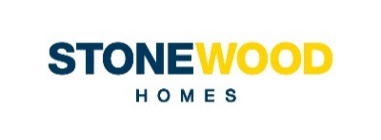 Chief Steward – Paul Viggers Jumping events will begin at approximately 2pm.Ring designation may differ depending on entries.Conditions of Entry: 1. To be run under NZEF Rules 2. Classes 505 to 5011 and 514 to 519are TA5 events with instant jump-offs 3. Classes 512 and 513 are TA1 events, no jump off, all clear rounds receive ribbons4. Combinations may only enter a maximum of three jumping events (local competitors may also enter local classes, which are run in conjunction with previous class) 5. Local horse/pony to be ridden by local rider. Refer definition of local to Rule E13 6. Formal attire to be worn on both Rings One and TwoRing OneCourse Builder: Barry Manson
Judges: John Lavender & Aileen GrantClass 503 NZ SOTHEBYS INTERNATIONAL REALTY ARROWTOWN HORSE & PONY TWO FENCEStarting Height 1.10m.  Members $30, Non-Members $40; Prizes: 1 $400 2 $300 3 $200 4 $100Class 504 PUB ON WHARF HORSE & PONY GAMBLERS STAKES 1.10mMembers $15 – Non-Members $30; Prizes: 1 $150 2 $100 3 $75 4 $50Class 505 SKIPPERS CANYON JET HORSE TA5 1mMembers $10 – Non-Members $15 Prizes: 1 $40 2 $30 3 $20 4 $10Class 506 CENTRAL DRY CLEANING LOCAL HORSE TA5 1m;Gibbston Trophy donated by Glynne Smith. This class is run in conjunction with 505Members $10 – Non-Members $15; Prizes: 1 $50 2 $25 3 $15 4 $10Class 507 JONES CONTRACTING PONY TA5 1mMembers $8 – Non-Members $12; Prizes: 1 $50 2 $40 3 $30 4 $20Class 508 THE COW RESTAURANT LOCAL PONY TA5 1m This class is run in conjunction with class 507Members $8 – Non-Members $12; Prizes: 1 $50 2 $40 3 $30 4 $20Class 509 RICHARDSON PLUMBING HORSE TA5 1.1mMembers $10 – Non-Members $15; Prizes: 1 $50 2 $40 3 $30 4 $20Class 510 HOUSEMART LOCAL HORSE TA5 1.1mAwarded the George Menlove Memorial Trophy This class is judged with class 509Members $10 – Non-Members $15; Prizes: 1 $50 2 $40 3 $30 4 $20Class 511 SOUTHERN LAKES & MOWERS HORSE TA5 1.2mMembers $10 – Non-Members $15;  Prizes: 1 $100 2 $70 3 $40 4 $20Ring TwoCourse builder: Mark Isaacs Judge: Sharolyn IsaacsClass 512 OVER THE TOP, THE HELICOPTER COMPANY PONY TA1 65cmMembers $4 – Non-Members $8 No jump off, all clear rounds receive ribbons.Class 513 WAKATIPU MEDICAL CENTRE HORSE TA1 80cmMembers $4 – Non-Members $8 No jump off, all clear rounds receive ribbons.Class 514 SHOTOVER GARDEN CENTRE PONY TA5 80cm.Members $8 – Non-Members $12; Prizes: 1 $20 2 $15 3 $10 4 $5Class 515 BERRY & CO LOCAL PONY TA5 80cm. This class is run in conjunction with class 514Members $8 – Non-Members $12;  Prizes: 1 $20 2 $15 3 $10 4 $5Class 516 SOUTHERN DISCOVERIES HORSE TA5 90cm.Members $10 – Non-Members $15; Prizes: 1 $30 2 $25 3 $20 4 $10Class 517 MACSTUDIO LOCAL HORSE TA5 90cm This class is run in conjunction with class 516Members $10 – Non-Members $15;  Prizes: 1 $30 2 $25 3 $20 4 $10Class 518 BAMFORD McCLEOD CONSTRUCTION PONY TA5 90cmMembers $8 – Non-Members $12; Prizes: 1 $40 2 $30 3 $20 4 $10Class 519 SIGN IT LOCAL PONY TA5 90cm  Awarded the Mountaineer Hotel Trophy This class is run in conjunction with class 518Members $8 – Non-Members 12; Prizes: 1 $40 2 $30 3 $20 4 $10Open to all Local Riders. Winner to attain the most points over all jumping events. Winner will receive $100 cash sponsored by the Wakatipu Pony Club 